V 1 – KnallgasMaterialien: 		pneumatische Wanne, ReagenzgläserChemikalien:		Wasserstoff, SauerstoffDurchführung: 		Zur Vorbereitung werden drei Reagenzgläser beschriftet, sodass eine Einteilung in 1:2, 1:1 und 2:1 sichtbar ist. Die Reagenzgläser werden dann mit Hilfe der pneumatischen Wanne zu diesen Anteilen mit Wasserstoff und Sauerstoff gefüllt. Zusätzlich werden ein Reagenzglas nur mit Wasserstoff und eins nur mit Sauerstoff gefüllt.		Anschließend wird mit allen Gemischen die Knallgasprobe durchgeführt.Beobachtung:		Bei allen Gemischen und beim reinen Wasserstoff ist die Knallgasprobe positiv. Es ist ein Ploppen zu hören, welchen bei der 2:1 Mischung am lautesten ist. Das Reagenzglas ist danach warm und an den Wänden können Tröpfchen beobachtet werden. Bei reinem Sauerstoff ist nichts zu beobachten.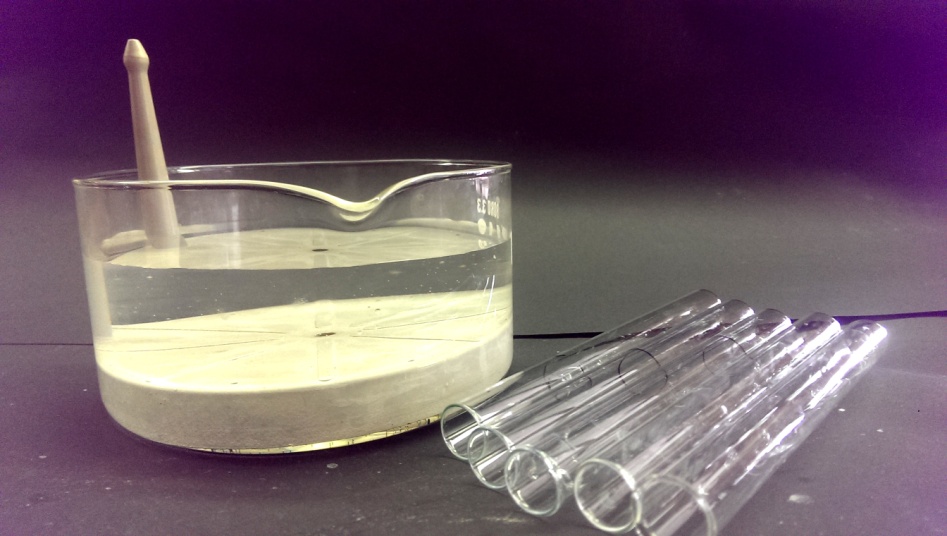 Abbildung : Das Bild zeigt eine pneumatische Wanne und die markierten ReagenzgläserDeutung:		Das 2:1 Gemisch hat das optimale stöchiometrische Verhältnis, weshalb die Reaktion am heftigsten abläuft. Bei der exothermen Reaktion entsteht aus Wasser- und Sauerstoff Wasser, welches am Reagenzglas kondensiert.Entsorgung:		-Literatur:	Northolz, M., & Herbst-Irmer, R. (WS 11/12). Skript zum anorganisch-chemischen Grundpraktikum für Lehramtskandidaten. Göttingen: Universität Göttingen, S. 13GefahrenstoffeGefahrenstoffeGefahrenstoffeGefahrenstoffeGefahrenstoffeGefahrenstoffeGefahrenstoffeGefahrenstoffeGefahrenstoffeWasserstoffWasserstoffWasserstoffH220 H280H220 H280H220 H280P210 P377 P381 P403P210 P377 P381 P403P210 P377 P381 P403SauerstoffSauerstoffSauerstoffH270 H280H270 H280H270 H280P220 P403 P244 P370+P376P220 P403 P244 P370+P376P220 P403 P244 P370+P376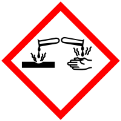 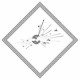 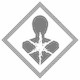 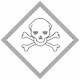 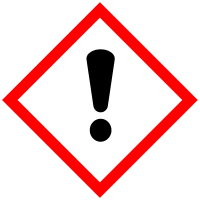 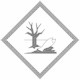 